「第２期対策計画（平成30年度から令和２年度）のまとめ」の公表に係るスケジュールについて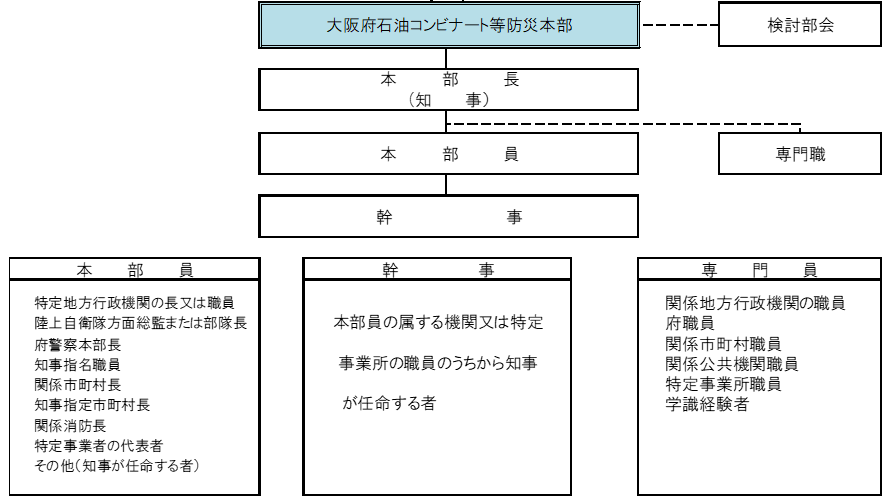 図　大阪府石油コンビナート等防災本部の体制日　時会　議　等場　所　等６月15日（月）大阪府特別防災区域連絡協議会（連絡協議会）（海上保安機関、関係市町消防機関・危機管理部局、特定事業所）書面会議（※新型コロナウイルス感染症対策のため）７月20日（火）10時00分から大阪府石油コンビナート等防災計画進行管理検討部会（検討部会）（公開）　（学識経験者ほか）ウェブ会議７月下旬石油コンビナート等防災本部幹事会（幹事会）（防災本部幹事）書面会議（※新型コロナウイルス感染症対策のため）７月下旬大阪府石油コンビナート防災本部本部員への「第２期対策計画（平成30年度から令和２年度）のまとめ」の公表案に係る意見照会幹事会書面会議に併せて実施８月中旬第２期対策計画（平成30年度から令和２年度）のまとめの確定―